Math MCUWorksheet – Sine Law- SidesFor each of the following questions, find the measure of the indicated side.For each of the following questions, find the measure of the indicated side.For each of the following questions, find the measure of the indicated side.For each of the following questions, find the measure of the indicated side.1.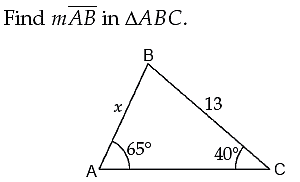 2.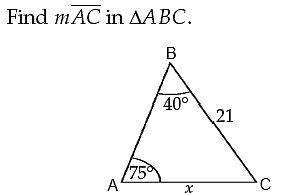 3.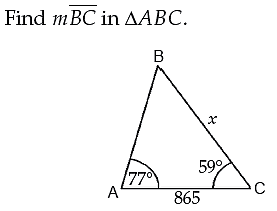 4.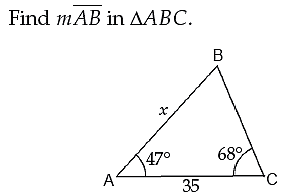 5.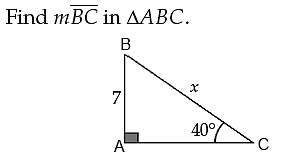 6.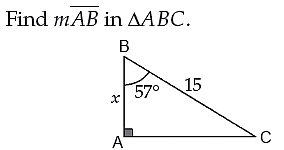 7.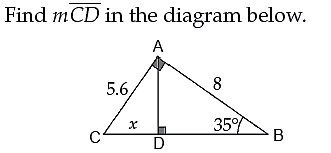 8.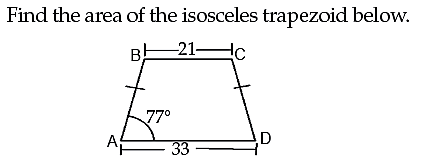 9.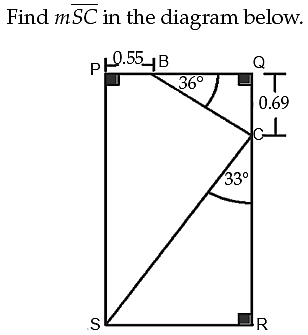 